ANEXO IModelo de OfícioAoProf. Artur CoutinhoSecretário Executivo  Fade-UFPEPrezado ProfessorApresentamos e submetemos à sua apreciação nossa proposta de concessão de recursos financeiros a título de patrocínio ao projeto “Pandemia do COVID-19: realização de testes diagnósticos, investigação de biomarcadores prognósticos e de desfecho e síntese de moléculas para atender a demanda do SUS”, relativa ao Instrumento Convocatório de Chamada Pública nº 03/2020.É de nosso interesse contribuir com a comunidade acadêmica e a sociedade civil, disponibilizando a importância de R$	(	), para uso nas ações de apoio ao projeto, na conta a ser indicada por esta Fundação, até o dia xx/xx/xxxx, mediante formalização de contrato de patrocínio.Por oportuno, declaramos que atendemos os requisitos de habilitação propostos no item 2.2. e não nos enquadramos em nenhum dos casos de impedimento previstos no item 2.3 da Chamada Pública nº 03/2020.Atenciosamente,Recife/PE,                de                        de 2020.(Nome e assinatura do Responsável Legal da empresa doadora ou da pessoa física doadora)ANEXO IIMinuta de Contrato de PatrocínioContrato de patrocínio que entre si celebram a Fade-UFPE e a Empresa XXXXXXXXX, nos termos da Chamada Pública nº 03/2020, para o fim que especifica.A FUNDAÇÃO DE APOIO AO DESENVOLVIMENTO DA UNIVERSIDADE FEDERAL DE PERNAMBUCO (Fade-UFPE), pessoa jurídica de direito privado, constituída com base na Lei 8.958/94, regulamentada pelo Decreto nº 7.423 de 31/12/2011, registrada e credenciada no Ministério da Educação (MEC) e no Ministério da Ciência, Tecnologia, Inovações e Comunicações (MCTI), com sede em Recife-PE, situada à R. Acadêmico Hélio Ramos, 336 Cidade Universitária, Recife-PE, CEP 50.740-467, inscrita no CNPJ sob nº 11.735.586/0001-59, na qualidade de fundação de apoio à Universidade Federal de Pernambuco (UFPE), neste ato representada pela seu Secretário Executivo, Professor Artur Paiva Coutinho, portador do RG n° 6593206 e inscrito no CPF sob o n° 057.316.774-50 e do outro lado, a empresa XXXXXXXXXXXXXXXXX inscrita no CNPJ do Ministério da Fazenda sob n.º XXXXXXXXXXX, estabelecida à Rua XXXXXXXXX, n°. XXXX, neste ato legalmente representada por seu XXXXXXX, XXXXXXXXXXXXX, brasileiro(a), comerciante, portador(a) da RG nº XXXXXXXX, inscrita no CNPF do Ministério da Fazenda sob n.º XXXXXXX, residente e domiciliada na cidade de XXXXXX, à Rua XXXXXX, nº XXXXX, Bairro XXXXX, RESOLVEM celebrar o presente Contrato, relativo à Chamada Pública nº 003/2020, mediante  as seguintes cláusulas e condições:CLÁUSULA PRIMEIRA - DO OBJETO1.1.   O presente Contrato tem por objeto a concessão de recursos financeiros a título de patrocínio ao projeto intitulado “Pandemia do COVID-19: realização de testes diagnósticos, investigação de biomarcadores prognósticos e de desfecho e síntese de moléculas para atender a demanda do SUS”, referente à Chamada Pública nº 03/2020.CLÁUSULA SEGUNDA – DO VALOR OU DO SERVIÇO2.1. Pelo patrocínio proposto, a empresa XXXXXXXXX, destinará a Fade-UFPE o valor total de até R$ xxxx[xxxxxxxxxx].Parágrafo Único: o valor será repassado à conta bancária exclusiva do Projeto x.xxx.xxx., no Banco xxxxx, sob o nº xxxxxxxxxxxx, até o dia xxxxxxxxx.CLÁUSULA TERCEIRA – DAS OBRIGAÇÕES DAS PARTESCaberá a Fade-UFPE:Realizar as ações em prol do projeto a que o recurso se destinar, de acordo com o previsto no Plano de Trabalho aprovado;Colocar à disposição da proponente todas as informações e esclarecimentos quando requerida pela proponente;Prestar contas a proponente no prazo de até 120 dias contados da finalização do projeto;Denunciar o Contrato, caso ocorra inadimplemento das obrigações contratuais;Comunicar por escrito qualquer alteração e/ ou irregularidade na execução do presente instrumento;Operacionalizar a execução do projeto com base no Decreto nº 8.241/2014.Caberá a xxxxxxxxxxxxxxx:Realizar a transferência para a conta da Fade-UFPE de acordo com a Cláusula Segunda do presente Contrato;Acompanhar, na medida de seu interesse, as ações oriundas do montante destinado a Fade-UFPE.CLÁUSULA QUARTA - DAS ALTERAÇÕESO presente instrumento poderá ser alterado, mediante termo aditivo, nas cláusulas e condições cabíveis, conforme a legislação vigente.CLÁUSULA SÉTIMA - DA VIGÊNCIAA vigência deste contrato será de xxxx dias,  a partir da data da sua assinatura.O prazo de vigência deste Contrato poderá ser prorrogado, observado o disposto no art. 28 do Decreto nº 8.241/2014.CLÁUSULA OITAVA - DO FORO8.1. Para dirimir quaisquer questões, porventura decorrentes deste Contrato, o foro competente é o da Comarca de Recife, com exclusão de qualquer outro, por mais privilegiado que seja.E por estarem justas e contratadas, assinam o presente instrumento em duas vias de igual teor e validade.Recife-PE,             de                         de 2020.ARTUR PAIVA COUTINHOSecretária ExecutivaCONTRATANTETestemunhas:XXXXXXXXXXXXXXSócio-ProprietárioCONTRATADA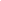 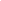                    Nome RG CPF         Nome RG CPF